Finans- och näringsutskottets betänkandeGodkännande och sättande i kraft av den multilaterala konventionen för att genomföra skatteavtalsrelaterade åtgärder för att motverka skattebaserosion och flyttning av vinsterRepublikens presidents framställning nr 6/2018-2019Landskapsregeringens svar RP 6/2018-2019-sINNEHÅLLSammanfattning	1Republikens presidents förslag	1Landskapsregeringens yttrande	1Utskottets förslag	2SammanfattningRepublikens presidents förslagRepublikens president föreslår att Ålands lagting ger sitt bifall till att lagen träder i kraft på Åland till de delar konventionen faller inom landskapets behörighet.Landskapsregeringens yttrandeRiksdagen har den 13 februari 2019 godkänt den multilaterala konvention som ingicks 2016 och genom vilken genomförs skatteavtalsrelaterade åtgärder för att motverka skattebaserosion och flyttning av vinster. Konventionen har tagits fram som en del av det projekt som OECD och G20-länderna startat för att motverka skattebaserosion och förflyttning av vinster. Det multilaterala skatteavtalet innehåller bestämmelser som kan påverka beskattningsrätten inom kommunalbeskattningen, och avtalet innehåller därför bestämmelser som faller inom landskapets behörighet genom 18 § 5 punkten i självstyrelselagen. Skatteavtal som lagtinget tidigare har lämnat sitt bifall till för att de skulle sättas i kraft i landskapet, anpassas genom avtalet.	Landskapsregeringen förordar att lagtinget ger sitt bifall till propositionen om godkännande och sättande i kraft av den multilaterala konventionen för att genomföra skatteavtalsrelaterade åtgärder för att motverka skattebaserosion och flyttning av vinster.Utskottets förslagUtskottet konstaterar att republikens president har stadfäst lagen den 22 februari 2019 (FFS 231/2019). 	Utskottet föreslår att lagtinget ger det begärda samtycket.Ärendets behandlingLagtinget har den 13 mars 2019 inbegärt finans- och näringsutskottets yttrande i ärendet.	I ärendets avgörande behandling har deltagit ordföranden Petri Carlsson, vice ordföranden Göte Winé och ledamöterna John Holmberg, Lars Häggblom, Stephan Toivonen, vtm Veronica Thörnroos och Ingrid Zetterman.Utskottets förslagMed hänvisning till det anförda föreslår utskottetatt lagtinget ger sitt bifall till att lagen träder i kraft på Åland till de delar konventionen faller inom landskapets behörighet.__________________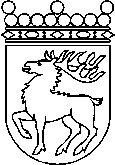 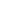 Ålands lagtingBETÄNKANDE nr 16/2018-2019BETÄNKANDE nr 16/2018-2019DatumFinans- och näringsutskottet2019-03-14Till Ålands lagtingTill Ålands lagtingTill Ålands lagtingTill Ålands lagtingTill Ålands lagtingMariehamn den 14 mars 2019Mariehamn den 14 mars 2019OrdförandePetri CarlssonSekreterareSten Eriksson